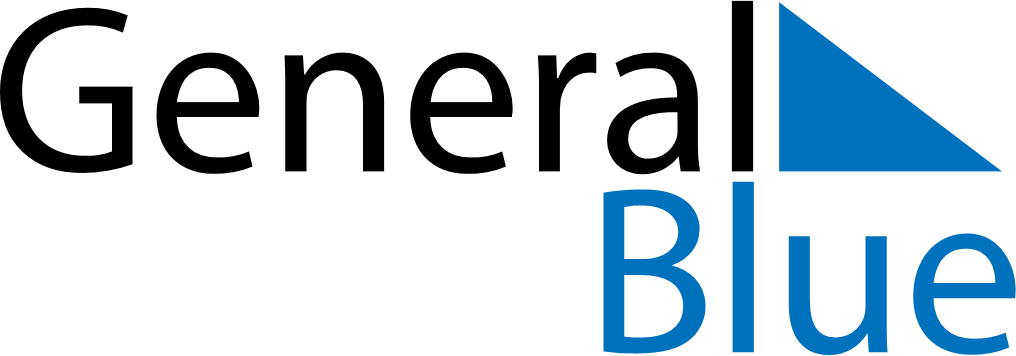 October 2027October 2027October 2027IcelandIcelandMONTUEWEDTHUFRISATSUN123456789101112131415161718192021222324First Day of Winter25262728293031